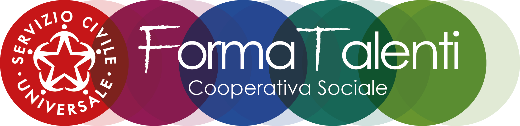  	COMUNICAZIONE INFORTUNIO	Progetto: Sede:	L’operatore volontario 	nato/a ail	, in servizio presso questa sede di assegnazione per lo svolgimento del Servizio Civile         Universale, comunica di aver subito infortunio in data                                alle ore               nel luogo	e necessita di n°	giorni per motivi di salute come da allegato certificato medico.BREVE DESCRIZIONE DELL’ACCADUTO:L’operatore volontario